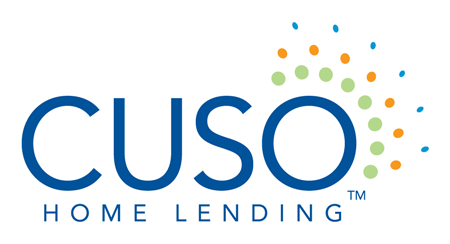 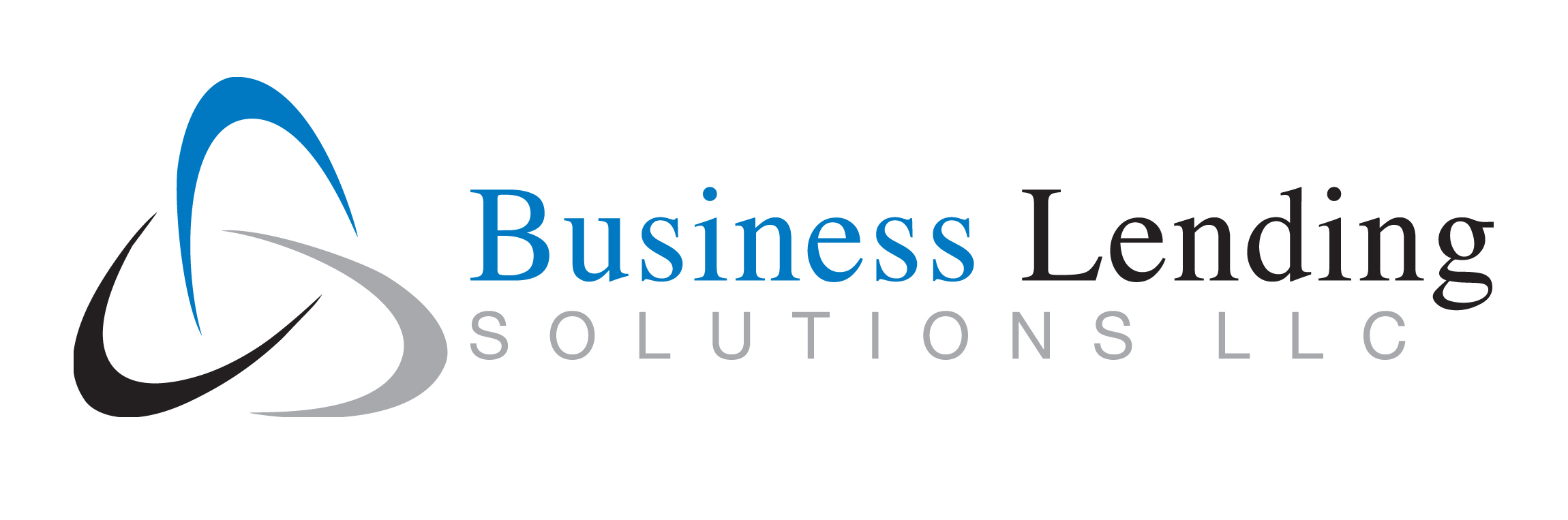 Residential and Business Lending ExpoLocation:  Italian Heritage Ctr., 40 Westland Avenue, Portland, ME
Date:  March 18, 2020
Time:  8:45 AM – 3:30 PM (Social from 3:30 PM – 4:30 PM)Agenda7:45 – 8:45		Registration & Continental Breakfast – 8:45 – 9:45		Keynote Speaker – Dale Vermillion10:00 – 10:45		Optimal Blue – Social Media Compliance11:00 – 11:45		James Nadeau – Flood Changes in Maine11:45 – 12:45		Buffet Lunch – Visit with VendorsResidential Breakouts1:00 – 1:45	“The Amazon Prime Effect” Understanding Changes in Borrower Buying Habits, Greg Korn/MGIC1:45 – 2:30	Underwriting/Appraisal/Title Q & A Sandy Leavitt, Underwriter, Appraiser TBD, Title TBDCommercial Breakouts1:00 – 1:45	Commercial Lending Compliance – Mike Marino, M & M Consulting1:45 – 2:30	Commercial Appraisals – Ken Charest, Appraisal ServicesGeneral Session2:30 – 3:15	Realtor Panel Discussion - Lindsae Lasko & Jason Fish, Better Homes and Gardens, The Masiello Group; Aaron Chadbourne, Demetria’s Team – The Real Estate Group;  Commercial Broker -  TBD3:15 – 4:15 	Social Hour	